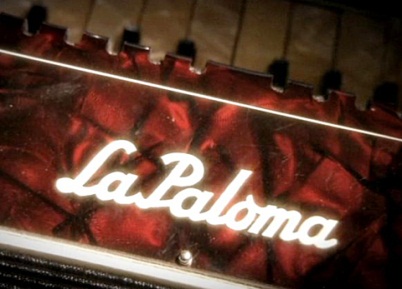 La PalomaLa PalomaLa PalomaEin Song geht um die Welt  Ein Song geht um die Welt  Ein Song geht um die Welt  1. Wer war der Schöpfer des Lieds «La Paloma»?Der Baske Sebastian de Yradier2. Wann komponierte er «La Paloma»?Zwischen 1850 und 18603. Wo liegt die Heimat des Liedes?Wahrscheinlich in Kuba, von wo aus es nach Mexiko, dann nachEuropa und schliesslich in die ganze Welt gelangte.4. Wie äussert sich Helio Orovio über die Musik?Begeistert und leidenschaftlich. Die Musik ist für ihn ganz wesentlichin seinem Leben.5. Wer ist Eugenia Leon?Eine mexikanische Sängerin und Politikerin, die sehr engagiert fürdie Anliegen der Bevölkerung kämpft und singt.6. Wie entstanden Spottversionen des Liedes?Durch die Feinde von Kaiser Maximilian von Habsburg, dessen Lieblingslied «La Paloma» war. Auch heute noch wird das Lied immerwieder an aktuelle Ereignisse in der Geschichte Mexikos angepasst.7. Wie kam «La Paloma» auf Hawaii?Durch Lateinamerikaner, die König Kamehameha der Dritte mitbrachte, damit sie den Hawaiianern zeigen sollten, wie man Rinderhütet und züchtet. Sie brachten die Gitarre und damit «La Paloma»auf die Inseln.8. Weshalb findet der rumänisch-orthodoxe Pfarrer, dass «LaPaloma» auch ein Lied für eine Beerdigung sei?Weil die Melodie passend sei, wie ein letzter Gruss für das, was manim Leben bekommen habe.9. Inwiefern wurde das Lied von den Nazis missbraucht?Die SS bestellte das Lied, wenn die Häftlinge in die Gaskammergingen. Es wurde dann jeweils am Lagertor gespielt.10. Wonach ist der Film «Grosse Freiheit Nr. 7» benannt?Nach der Strasse «Grosse Freiheit». Goebbels wollte, dass der Filmeine Nummer trage, damit klar sei, dass er nach der Strasse benanntsei.11. Wie wirkt das Lied «La Paloma» auf dich?Individuelle Antwort12. Was denkst du über den ganzen Film?Individuelle Antwort